АДМИНИСТРАЦИЯ МУНИЦИПАЛЬНОГО ОБРАЗОВАНИЯ ПЕРВОМАЙСКИЙ СЕЛЬСОВЕТ ПЕРВОМАЙСКОГО РАЙОНА ОРЕНБУРГСКОЙ ОБЛАСТИПОСТАНОВЛЕНИЕ09.08.2022                                                                         №102-п                                                        Об утверждении административного регламента предоставления муниципальной услуги «Выдача специального разрешенияна движение транспортного средства, осуществляющегоперевозки опасных, тяжеловесных и (или) крупногабаритных грузов по автомобильным дорогам общего пользования местного значения в границах муниципального образования Первомайский сельсовет Первомайского района Оренбургской области»В соответствии с Федеральным законом от 06.10.2003 года № 131-ФЗ «Об общих принципах организации местного самоуправления в Российской Федерации», Федеральным законом от 08.11.2007 года № 257-ФЗ «Об автомобильных дорогах и о дорожной деятельности в Российской Федерации и о внесении изменений в отдельные законодательные акты Российской Федерации», руководствуясь Уставом муниципального образования Первомайский сельсовет Первомайского района Оренбургской области, администрация муниципального образования Первомайский сельсовет Первомайского района Оренбургской области, постановляет:         1. Утвердить административный регламент предоставления муниципальной услуги «Выдача специального разрешения на движение транспортного средства, осуществляющего перевозки опасных, тяжеловесных и (или) крупногабаритных грузов по автомобильным дорогам общего пользования местного значения в границах муниципального образования Первомайский сельсовет Первомайского района Оренбургской области».         2. Настоящее постановление вступает в силу после его обнародования в установленном порядке в соответствии с действующим законодательством, а также подлежит  размещению в сети Интернет на официальном сайте муниципального образования Первомайский сельсовет Первомайского района Оренбургской области.         3. Контроль за исполнением настоящего постановления   оставляю за собой.Глава администрации муниципального образования Первомайский сельсовет Первомайского района Оренбургской области                                 В.Б. ФельдманПриложениек постановлению администрациимуниципального образованияПервомайский сельсоветПервомайского районаОренбургской областиот 09.08.2022 №102 -пАдминистративный регламентпредоставления муниципальной услуги «Выдача специального разрешения на движение транспортного средства, осуществляющего перевозки опасных, тяжеловесных и (или) крупногабаритных грузов по автомобильным дорогам общего пользования местного значения в границах муниципального образования Первомайский сельсовет Первомайского района Оренбургской области»I. Общие положения1.1. Предмет регулирования1.1.1. Административный регламент предоставления муниципальной услуги «Выдача специального разрешения на движение транспортного средства, осуществляющего перевозки опасных, тяжеловесных и (или) крупногабаритных грузов по автомобильным дорогам общего пользования местного значения в границах муниципального образования Первомайский сельсовет Первомайского района Оренбургской области» (далее по тексту соответственно - административный регламент, муниципальная услуга) разработан в целях повышения открытости деятельности администрации муниципального образования, качества предоставления и доступности муниципальной услуги, создания комфортных условий для участников правоотношений, возникающих при предоставлении муниципальной услуги, и определяет сроки и последовательность действий (административных процедур) при осуществлении полномочий по выдаче специального разрешения на движение транспортного средства, осуществляющего перевозки опасных, тяжеловесных и (или) крупногабаритных грузов по автомобильным дорогам общего пользования местного значения в границах муниципального образования Первомайский сельсовет Первомайского района Оренбургской области (далее - специальное разрешение).1.1.2. Специальное разрешение представляет собой документ, дающий право на движение транспортного средства, осуществляющего перевозки опасных, тяжеловесных и (или) крупногабаритных грузов по автомобильным дорогам общего пользования местного значения в границах муниципального образования Первомайский сельсовет Первомайского района Оренбургской области.1.1.3. Выдача специального разрешения производится в случае, если маршрут, часть маршрута транспортного средства, осуществляющего перевозки опасных, тяжеловесных и (или) крупногабаритных грузов, проходят по автомобильным дорогам общего пользования местного значения в границах муниципального образования Первомайский сельсовет Первомайского района Оренбургской области и не проходят по автомобильным дорогам федерального, регионального или межмуниципального значения, участкам таких автомобильных дорог.1.1.4. Специальное разрешение на движение по автомобильным дорогам транспортного средства, осуществляющего перевозки опасных грузов, выдается на срок не более шести месяцев.Специальное разрешение на движение транспортного средства, осуществляющего перевозки тяжеловесных и (или) крупногабаритных грузов оформляется на русском языке машинописным текстом (наименования груза, марок и моделей транспортных средств, их государственных регистрационных номеров допускается оформлять буквами латинского алфавита). Вносить исправления в специальное разрешение не допускается, за исключением пункта "Особые условия движения", "Вид сопровождения". Изменения в указанные пункты могут быть внесены при согласовании маршрута движения тяжеловесного и (или) крупногабаритного транспортного средства должностным лицом соответствующего подразделения Госавтоинспекции и заверены подписью и печатью подразделения Госавтоинспекции.Специальное разрешение на движение транспортного средства, осуществляющего перевозки тяжеловесных и (или) крупногабаритных грузов выдается на движение транспортного средства по определенному маршруту без груза или с грузом на срок до трех месяцев.В случае движения крупногабаритной сельскохозяйственной техники (комбайн, трактор) своим ходом в период с марта по ноябрь в пределах одного муниципального образования специальное разрешение выдается на движение такой техники по определенному маршруту на срок до девяти месяцев. При необходимости проведения внеплановых работ на автомобильной дороге и (или) пересекающих ее сооружениях и инженерных коммуникациях в пределах согласованного маршрута, действие такого специального разрешения на движение крупногабаритной сельскохозяйственной техники прекращается. Владелец соответствующей автомобильной дороги (участка автомобильной дороги) за четырнадцать календарных дней до прекращения действия специального разрешения уведомляет об этом владельца крупногабаритной сельскохозяйственной техники или его уполномоченного представителя и уполномоченный орган, выдавший специальное разрешение.1.2. Основные понятия, используемые в Административном регламенте- под крупногабаритным и тяжеловесным грузом понимается транспортное средство, габариты которого с грузом или без груза превышают допустимые габариты, установленные Правительством Российской Федерации;- под тяжеловесным грузом понимается транспортное средство, масса которого с грузом или без груза и (или) нагрузка на ось которого превышают допустимую массу транспортного средства и (или) допустимую нагрузку на ось, которые устанавливаются Правительством Российской Федерации;- под опасными грузами понимаются любые вещества, материалы, изделия, отходы производственной и иной деятельности, которые в силу присущих им свойств и особенностей могут при их перевозке создавать угрозу для жизни и здоровья людей, нанести вред окружающей природной среде, привести к повреждению или уничтожению материальных ценностей.1.3. Круг заявителей1.3.1. Заявителями муниципальной услуги являются физические или юридические лица, индивидуальные предприниматели, являющиеся собственниками (владельцами) транспортного средства, осуществляющего перевозки опасных, тяжеловесных и (или) крупногабаритных грузов, либо их уполномоченные представители.1.4. Требования к порядку информирования о предоставлении муниципальной услуги1.4.1. Информация по вопросам предоставления муниципальной услуги является открытой и общедоступной, может быть получена заявителем лично посредством письменного и (или) устного обращения, через электронную почту, по телефону.1.4.2. Сведения о месте нахождения органа местного самоуправления, предоставляющего муниципальную услугу:Администрация муниципального образования Первомайский сельсовет Первомайского района Оренбургской области (Далее – Администрация).Место нахождения и почтовый адрес: 461980, Оренбургская область, Первомайский район, поселок Первомайский, ул. Гагарина, 10Контактные телефоны (835348) 4-12-26.Адрес электронной почты Администрации: pervomayskiy@pm.orb.ru График работы Администрации:- в рабочие дни - с 9.00 до 17.00. час.- предвыходные и предпраздничные дни – с 9.00 до 16.00 час.- обеденный перерыв - с 13.00 до 14.00 час.Указанные в настоящем пункте сведения размещаются на официальном сайте администрации Первомайского сельсовета Первомайского района Оренбургской области  https://pervomay.orb.ru/1.4.3. При обращении заявителя в Администрацию письменно или через электронную почту за получением информации (получения консультации) по вопросам предоставления муниципальной услуги ответ направляется в срок, не превышающий 30 дней со дня регистрации обращения. Ответы на письменные обращения направляются в письменном виде и содержат: ответы на поставленные вопросы, фамилию, инициалы и номер телефона исполнителя.Информирование о ходе исполнения муниципальной услуги осуществляется муниципальными служащими Администрации при личном контакте с Заявителями с использованием средств почтовой, телефонной связи, посредством электронной почты.1.4.4. Основными требованиями к информированию Заявителей являются:- достоверность предоставляемой информации о процедуре предоставления муниципальной услуги;- четкость в изложении информации о процедуре предоставления муниципальной услуги;- полнота информации о процедуре предоставления муниципальной услуги;- наглядность форм предоставляемой информации о процедуре предоставления муниципальной услуги;- удобство и доступность получения информации о процедуре предоставления муниципальной услуги;- оперативность предоставления информации о процедуре предоставления муниципальной услуги.1.4.5. Консультации по предоставлению муниципальной услуги осуществляются по следующим вопросам:1) перечень документов, необходимых для предоставления муниципальной услуги, комплектности (достаточности) представленных документов;2) источник получения документов, необходимых для представления муниципальной услуги;3) время приема и выдачи документов;4) сроки предоставления муниципальной услуги;5) порядок обжалования действий (бездействия) и решений, осуществляемых и принимаемых в ходе предоставления муниципальной услуги.1.4.6. По телефону муниципальные служащие Администрации дают исчерпывающую информацию по предоставлению муниципальной услуги.1.4.7. Консультации по предоставлению муниципальной услуги осуществляются муниципальными служащими Администрации при личном обращении в рабочее время, указанному в пункте 1.4.2 настоящего Административного регламента.1.4.8. При осуществлении консультирования муниципальные служащие Администрации обязаны представиться (указать фамилию, имя, отчество, должность), в вежливой и корректной форме, лаконично, по существу вопроса дать ответы на заданные гражданином вопросы.1.4.9. Если поставленные гражданином вопросы не входят в компетенцию муниципального служащего Администрации, то он информирует посетителя о невозможности предоставления сведений и разъясняет ему право обратиться в орган, в компетенцию которого входят ответы на поставленные вопросы.1.4.10. Время консультации при личном приеме не должно превышать 40 минут с момента начала консультирования, по телефону – не должно превышать 15 минут.II. Стандарт предоставления муниципальной услуги2.1. Наименование муниципальной услуги2.1.1. Наименование муниципальной услуги - «Выдача специального разрешения на движение транспортного средства, осуществляющего перевозки опасных, тяжеловесных и (или) крупногабаритных грузов по автомобильным дорогам общего пользования местного значения в границах муниципального образования Первомайский сельсовет Первомайского района Оренбургской области».2.2. Наименование органа,предоставляющего муниципальную услугу2.2.1. Предоставление муниципальной услуги осуществляется администрацией муниципального образования Первомайский сельсовет Первомайского района Оренбургской области.2.2.2. Процедура приема документов от заявителя, рассмотрения документов и выдачи результата предоставления муниципальной услуги осуществляется муниципальными служащими Администрации.2.3. Результат предоставления муниципальной услуги2.3.1.  Результатом предоставления муниципальной услуги является:1) выдача специального разрешения на движение по автомобильным дорогам местного значения транспортного средства, осуществляющего перевозку опасных, тяжеловесных и (или) крупногабаритных грузов (далее – специальное разрешение);2) выдача уведомления об отказе в предоставлении муниципальной услуги. 2.4. Срок предоставления муниципальной услуги2.4.1. Специальное разрешение в случае, если требуется согласование только владельцев автомобильных дорог, и при наличии соответствующих согласований выдается в срок, не превышающий 11 рабочих дней с даты регистрации заявления, в случае необходимости согласования маршрута транспортного средства с отделом ОГИБДД ОМВД России по Первомайскому району - в течение 15 рабочих дней с даты регистрации заявления.В случае если для осуществления перевозки опасных, тяжеловесных и (или) крупногабаритных грузов требуется оценка технического состояния автомобильных дорог, их укрепление или принятие специальных мер по обустройству автомобильных дорог, их участков, а также пересекающих автомобильную дорогу сооружений и инженерных коммуникаций, срок выдачи специального разрешения увеличивается на срок проведения указанных мероприятий.2.5. Перечень нормативных правовых актов, являющихся правовым основанием для предоставления муниципальной услуги1) Конституция Российской Федерации;2) Европейское соглашение о международной дорожной перевозке опасных грузов от 30 сентября 1957 г. (ДОПОГ);3) Налоговый кодекс Российской Федерации (часть вторая) от 05.08.2000 № 117-ФЗ;4) Федеральный закон от 10.12.1995 года № 196-ФЗ «О безопасности дорожного движения»;5) Федеральный закон от 06.10.2003 года № 131-ФЗ «Об общих принципах организации местного самоуправления в Российской Федерации»;6) Федеральный закон от 08.11.2007 года № 257-ФЗ «Об автомобильных дорогах и о дорожной деятельности в Российской Федерации и о внесении изменений в отдельные законодательные акты Российской Федерации»;7) Федеральный закон от 27.07.2010 года № 210-ФЗ «Об организации предоставления государственных и муниципальных услуг»;8) Федеральный закон от 27.07.2006 года № 152-ФЗ «О персональных данных»;9) постановление Правительства РФ от 31 января 2020 года № 67
"Об утверждении Правил возмещения вреда, причиняемого тяжеловесными транспортными средствами, об изменении и признании утратившими силу некоторых актов Правительства Российской Федерации";10) постановление Правительства РФ от 21 декабря 2020 года № 2200
"Об утверждении Правил перевозок грузов автомобильным транспортом и о внесении изменений в пункт 2.1.1 Правил дорожного движения Российской Федерации";11) приказ Министерства транспорта РФ от 12 августа 2020 года № 304
"Об утверждении Порядка выдачи специального разрешения на движение по автомобильным дорогам транспортного средства, осуществляющего перевозки опасных грузов";12) Приказ Министерства транспорта РФ от 5 июня 2019 года № 167
"Об утверждении Порядка выдачи специального разрешения на движение по автомобильным дорогам тяжеловесного и (или) крупногабаритного транспортного средства";13) Устав муниципального образования Первомайский сельсовет Первомайского района Оренбургской области;14) настоящий Регламент.2.6. Исчерпывающий перечень документов,необходимых в соответствии с нормативными правовыми актамидля предоставления муниципальной услуги2.6.1. Специальное разрешение на движение по автомобильным дорогам транспортного средства, осуществляющего перевозки опасных грузов выдается на основании заявления юридического лица или физического лица, в том числе индивидуального предпринимателя, владеющего на праве собственности или ином законном основании транспортным средством, на которое выдается специальное разрешение, или его представителя.Указанное заявление должно содержать следующие сведения:- наименование, адрес в пределах места нахождения, ИНН, ОГРН, номер телефона, адрес электронной почты (при наличии) (для юридических лиц);- фамилия, имя и отчество (при наличии), ИНН, ОГРНИП, адрес регистрации по месту жительства (месту пребывания), номер телефона, адрес электронной почты (при наличии) (для физических лиц и индивидуальных предпринимателей);- тип, марка, модель, государственный регистрационный номер транспортного средства, масса транспортного средства (автопоезда) с грузом, габариты транспортного средства (автопоезда) с грузом: длина, ширина, высота, длина свеса (при наличии);- сведения о предполагаемом сроке осуществления перевозки опасного груза;- сведения об опасном грузе: четырехзначный идентификационный номер вещества или изделия (номер ООН) , надлежащее отгрузочное наименование в соответствии с разделом 2 главы 1 части 3 ДОПОГ, класс (для веществ и изделий класса 1 - классификационный код, указанный в колонке 3b таблицы А главы 2 части 3 ДОПОГ), группа упаковки;- адреса мест погрузки, разгрузки, стоянок и заправок топливом транспортного средства, описание маршрута перевозки опасного груза (места нахождения начальных, промежуточных и конечных пунктов участков автомобильных дорог и их наименований).К заявлению о выдаче специального разрешения на движение по автомобильным дорогам транспортного средства, осуществляющего перевозки опасных грузов прилагаются следующие документы:- копия свидетельства о регистрации транспортного средства, на которое оформляется специальное разрешение, а также копия документа, подтверждающего право владения данным транспортным средством (если владение осуществляется не на праве собственности);- копия свидетельства о допуске транспортного средства категории ЕХ/II, EX/III, FL, AT или MEMU к перевозке опасных грузов, (если транспортное средство относится к одной из этих категорий);- копия свидетельства о профессиональной подготовке консультанта по вопросам безопасности перевозок опасных грузов и приказа о назначении консультанта по вопросам безопасности перевозок опасных грузов, либо иного документа, подтверждающего полномочия консультанта по вопросам безопасности перевозок опасных грузов (для юридических лиц и индивидуальных предпринимателей);- копия свидетельства о профессиональной подготовке консультанта по вопросам безопасности перевозок опасных грузов (для физических лиц);- документы, предусмотренные законодательством Российской Федерации, которые удостоверяют полномочия представителя владельца транспортного средства (если заявление подается представителем владельца транспортного средства);- реквизиты платежного документа, подтверждающего уплату государственной пошлины.Заявление о выдаче специального разрешения и прилагаемые к нему документы представляются в Администрацию:- на бумажном носителе лично или заказным почтовым отправлением с уведомлением о вручении;- на адрес электронной почты Администрации, при этом заявление о выдаче специального разрешения и прилагаемые к нему документы должны быть подписаны (заверены) электронной подписью в соответствии с требованиями Федерального закона от 6 апреля 2011 г. N 63-ФЗ "Об электронной подписи".Допускается направление заявления о выдаче специального разрешения и прилагаемых к нему документов в электронном виде с использованием Единого портала государственных и муниципальных услуг (функций). 2.6.2. Специальное разрешение на движение по автомобильным дорогам транспортного средства, осуществляющего перевозки тяжеловесных и (или) крупногабаритных грузов выдается на основании заявления юридического лица или физического лица, в том числе индивидуального предпринимателя, владеющего на праве собственности или ином законном основании транспортным средством, на которое выдается специальное разрешение, или его представителя.В заявлении указываются: - информация о лице, обратившимся с заявлением на получение специального разрешения - владельце транспортного средства или его уполномоченном представителе: наименование, адрес в пределах места нахождения (для юридических лиц), фамилия, имя, отчество (при наличии), адрес регистрации по месту жительства (пребывания) (для физических лиц и индивидуальных предпринимателей), телефон и адрес электронной почты (при наличии);- номер и дата заявления;- наименование уполномоченного органа;- информация о владельце транспортного средства:- наименование, организационно-правовая форма и адрес в пределах места нахождения, телефон - для юридических лиц;- фамилия, имя, отчество (при наличии), адрес регистрации по месту жительства (пребывания), телефон - для физических лиц и индивидуальных предпринимателей (с указанием статуса индивидуального предпринимателя);- идентификационный номер налогоплательщика (далее - ИНН) и основной государственный регистрационный номер (далее - ОГРН или ОГРНИП) - для юридических лиц и индивидуальных предпринимателей, зарегистрированных на территории Российской Федерации;- маршрут движения (пункт отправления - пункт назначения с указанием их адресов в населенных пунктах, если маршрут проходит по улично-дорожной сети населенных пунктов, без указания промежуточных пунктов);- вид перевозки (по территории Российской Федерации);- срок выполнения поездок;- количество поездок (для тяжеловесных транспортных средств);- характеристика груза (при наличии груза) (наименование, габариты (длина, ширина, высота), масса, делимость; - сведения о транспортном средстве: марка, модель, государственный регистрационный номер;- параметры транспортного средства (автопоезда): масса, расстояние между осями, нагрузки на оси, количество и скатность колес на каждой оси, наличие пневматической подвески, габариты (длина, ширина, высота, длина свеса (при наличии), минимальный радиус поворота с грузом;- способ связи: по телефону, по электронной почте и иные.В случае движения крупногабаритной сельскохозяйственной техники (комбайн, трактор) своим ходом в период с марта по ноябрь в пределах одного муниципального образования в заявлении указываются пункт отправления и пункт назначения с указанием подъездов к местам проведения сельскохозяйственных работ.Дата начала срока выполнения поездок не может быть позднее сорока пяти дней с даты подачи заявления.Заявление оформляется на русском языке машинописным текстом (наименования груза, марок и моделей транспортных средств, их государственных регистрационных номеров допускается оформлять буквами латинского алфавита). К заявлению прилагаются:- схема тяжеловесного и (или) крупногабаритного транспортного средства (автопоезда) с изображением размещения груза (при наличии груза) (рекомендуемый образец схемы приведен в приложении № 3 к настоящему административному регламенту). На схеме изображаются транспортное средство, планируемое к участию в перевозке, его габариты с грузом (при наличии груза), количество осей и колес на нем, взаимное расположение осей и колес, распределение нагрузки по осям, а также при наличии груза - габариты груза, расположение груза на транспортном средстве, погрузочная высота, свес (при наличии) (изображается вид в профиль, сзади);- копия документов каждого транспортного средства (паспорт транспортного средства или свидетельство о регистрации транспортного средства, паспорт самоходной машины), с использованием которого планируется поездка (для транспортных средств, зарегистрированных федеральными органами исполнительной власти и федеральными государственными органами, в которых законодательством Российской Федерации предусмотрена военная служба, органами Государственного надзора за техническим состоянием самоходных машин и других видов техники, а также за пределами Российской Федерации, и (или) при подаче заявления в уполномоченный орган на бумажном носителе).В случае подачи заявления представителем лица, в чьих интересах осуществляется выдача специального разрешения, к заявлению также прилагается копия документа, подтверждающего его полномочия.Заявление, схема тяжеловесного и (или) крупногабаритного транспортного средства (автопоезда), а также копии документов каждого транспортного средства должны быть подписаны заявителем и заверены печатью (при наличии).За выдачу специального разрешения должна быть уплачена государственная пошлина, которая уплачивается до подачи заявления.  2.7. Перечень оснований для отказа в приеме документов для предоставления муниципальной услугиАдминистрация принимает решение о возврате заявления о выдаче специального разрешения и прилагаемых к нему документов в случае:- указания неполной и (или) недостоверной информации в заявлении о выдаче специального разрешения;- представления неполного комплекта документов.Администрация направляет уведомление о возврате заявления и прилагаемых к нему документов заявителю в срок, не превышающий 1 рабочего дня со дня принятия такого решения.2.8. Исчерпывающий перечень оснований для приостановленияили отказа в предоставлении муниципальной услуги2.8.1. Администрация отказывает в выдаче специального разрешения на движение по автомобильным дорогам транспортного средства, осуществляющего перевозки опасных грузов в случаях, если:- в Едином государственном реестре юридических лиц или Едином государственном реестре индивидуальных предпринимателей отсутствуют сведения о заявителе (не распространяется на физических лиц);- срок действия свидетельства о допуске транспортного средства к перевозке опасного груза превышает срок действия документа, подтверждающего право владения заявленным транспортным средством (если владение осуществляется не на праве собственности);- владелец автомобильной дороги, по которой проходит заявленный маршрут перевозки опасного груза, отказал в согласовании данного маршрута;- уведомления о приеме паспорта обеспечения транспортной безопасности транспортного средства в соответствии с информацией Федерального дорожного агентства отсутствуют;- заявленный опасный груз не соответствует требованиям ДОПОГ по обеспечению безопасности перевозки.2.9. Порядок, размер и основания взимания государственной пошлины или иной платы, установленной за предоставление муниципальной услуги2.9.1. Предоставление муниципальной услуги заявителям осуществляется на безвозмездной основе.2.9.2. В соответствии с пунктом 111 статьи 333.33 Налогового кодекса Российской Федерации за выдачу специального разрешения на движение по автомобильной дороге транспортного средства, осуществляющего перевозки опасных, тяжеловесных и (или) крупногабаритных грузов, взимается государственная пошлина.2.9.3. В соответствии с Постановлением Правительства РФ от 31 января 2020 года № 67 "Об утверждении Правил возмещения вреда, причиняемого тяжеловесными транспортными средствами, об изменении и признании утратившими силу некоторых актов Правительства Российской Федерации" возмещения вреда, причиняемого транспортными средствами, осуществляющими перевозки тяжеловесных грузов, подлежит возмещению владельцами транспортных средств.2.9.4. В соответствии с пунктом 14 статьи 31 Федерального закона Российской Федерации от 08.11.2007 N 257-ФЗ "Об автомобильных дорогах и о дорожной деятельности в Российской Федерации и о внесении изменений в отдельные законодательные акты Российской Федерации" в случаях, если для движения транспортного средства, осуществляющего перевозки тяжеловесных и (или) крупногабаритных грузов, требуется оценка технического состояния автомобильных дорог, их укрепление или принятие специальных мер по обустройству автомобильных дорог, их участков, а также пересекающих автомобильную дорогу сооружений и инженерных коммуникаций, лицо, в интересах которого осуществляются перевозки указанным транспортным средством, возмещает юридическим лицам и индивидуальным предпринимателям, осуществляющим такую оценку и принимающим такие меры, расходы на осуществление такой оценки и принятие таких мер до получения разрешения.2.9.5. Взимание дополнительных платежей, связанных с выдачей разрешения не допускается. Уплата государственной пошлины и иных платежей осуществляется заявителем до получения специального разрешения.2.10. Максимальный срок ожидания в очереди при подаче заявления о предоставлении муниципальной услуги и при получении результата предоставления муниципальной услуги2.10.1. Максимальный срок ожидания в очереди при подаче заявления о предоставлении муниципальной услуги составляет не более 15 мин.2.10.2. Максимальный срок ожидания в очереди при получении результата предоставления муниципальной услуги составляет не более 15 мин.2.11. Срок регистрации заявления о предоставлении муниципальной услуги.2.11.1. Заявление регистрируется в журнале регистрации заявлений муниципальным служащим Администрации, в течение одного рабочего дня со дня его поступления.2.12. Требования к помещениям, в которых предоставляется муниципальная услуга2.12.1. Прием заявителей муниципальной услуги осуществляется муниципальным служащим Администрации.2.12.2. По размерам и состоянию помещение, в котором предоставляется муниципальная услуга, отвечает требованиям санитарно-гигиенических норм и правил противопожарной безопасности, безопасности труда и защищено от воздействия факторов, отрицательно влияющих на качество предоставляемой муниципальной услуги (повышенная температура воздуха, влажность воздуха, запыленность, загрязнения, шум, вибрации).2.12.3. В местах предоставления муниципальной услуги предусматривается оборудование доступных мест общего пользования (санитарно-бытовых помещений).В местах предоставления услуги создаются условия инвалидам для беспрепятственного доступа к информационным стендам и средствам связи, определяющие порядок и правила предоставления муниципальной услуги.На стоянке автотранспортных средств администрации выделяются места для парковки специальных автотранспортных средств инвалидов, которые не должны занимать иные транспортные средства.2.12.4. Места ожидания в очереди оборудуются стульями.2.12.5. Помещения оснащаются оборудованием (компьютерами, средствами электронно-вычислительной техники, средствами связи, включая сеть "Интернет", оргтехникой), канцелярскими принадлежностями, информационными и методическими материалами, наглядной информацией, нормативными документами, обеспечивающими надлежащее качество предоставляемой услуги.2.12.6. Специальное оборудование, техника используются строго по назначению, содержатся в технически исправном состоянии.2.13. Показатели доступности и качества муниципальной услуги2.13.1. Показателем качества и доступности муниципальной услуги является совокупность количественных и качественных параметров, позволяющая измерять, учитывать, контролировать и оценивать процесс и результат предоставления муниципальной услуги.2.13.2. Показателем доступности является информационная открытость порядка и правил предоставления муниципальной услуги, в том числе наличие информации об оказании муниципальной услуги в средствах массовой информации, общедоступных местах, на информационных стендах, в сети "Интернет".2.13.3. Показателями качества предоставления муниципальной услуги являются:- соответствие предоставляемой муниципальной услуги требованиям настоящего административного регламента;- соблюдение сроков предоставления муниципальной услуги согласно настоящему административному регламенту;- количество обоснованных жалоб.2.13.4. Необходимое количество взаимодействий заявителя со специалистами Администрации при предоставлении муниципальной услуги - 1 (один):- при личной подаче заявления о предоставлении муниципальной услуги;- при личном получении результата предоставления муниципальной услуги.III. Состав, последовательность и сроки выполнения административных процедур, требования к порядку их выполнения3.1. Состав и последовательность административных процедур3.1.1. Предоставление муниципальной услуги включает в себя следующие процедуры:-  прием документов и регистрация заявления;-  рассмотрение документов, согласование маршрута движения транспортного средства, осуществляющего перевозки опасных, тяжеловесных и (или) крупногабаритных грузов;- оформление проекта специального разрешения либо мотивированного отказа в предоставлении муниципальной услуги;- выдача заявителю специального разрешения либо мотивированного отказа в предоставлении муниципальной услуги.3.2. Прием документов и регистрация заявления3.2.1. Основанием для начала административной процедуры является поступление заявления о предоставлении муниципальной услуги в администрацию муниципального образования Первомайский сельсовет Первомайского района Оренбургской области.3.2.2. Прием документов и регистрация заявления о предоставлении муниципальной услуги осуществляются муниципальным служащим Администрации.Продолжительность данного административного действия составляет 1 (один) рабочий день.Критерием принятия решения о приеме документов и регистрации заявления о предоставлении муниципальной услуги является соответствие представленных документов требованиям пунктов 2.6.1, 2.6.2. настоящего административного регламента.3.2.3. Результатом данной административной процедуры является:- регистрация в журнале регистрации входящей корреспонденции заявления и документов, предусмотренных пунктом 2.6.1, 2.6.2 настоящего административного регламента;- уведомление в письменной форме заявителя об отказе в приеме документов на основании пункта 2.7 Административного регламента.3.3. Рассмотрение и проверка заявления и документов, подготовка результата предоставления муниципальной услуги3.3.1. Администрация при рассмотрении представленных документов в течение четырех рабочих дней со дня регистрации заявления осуществляет проверку:- информации о государственной регистрации в качестве индивидуального предпринимателя или юридического лица (для российских перевозчиков);- сведений о соблюдении требований о перевозке груза, не являющегося неделимым.3.3.2. Согласование заявления.3.3.2.1.  В срок, не превышающий 2 рабочих дней со дня регистрации заявления о выдаче специального разрешения на движение по автомобильным дорогам транспортного средства, осуществляющего перевозки опасных грузов и прилагаемых к нему документов, Администрация направляет владельцам автомобильных дорог, по которым проходит заявленный маршрут перевозки опасного груза, заявку на согласование данного маршрута перевозки опасного груза (далее - заявка), которая включает следующие сведения:- номер заявки и дату ее направления;- наименование и адрес в пределах места нахождения владельца автомобильной дороги (для юридических лиц) или фамилия, имя и отчество (при наличии) и адрес места жительства владельца автомобильной дороги (для физических лиц и индивидуальных предпринимателей), которому направляется заявка, с указанием наименования автомобильной дороги;- сведения о заявленном маршруте перевозки опасного груза (места нахождения начальных, промежуточных и конечных пунктов участков автомобильных дорог, по которым проходит маршрут, а также наименования данных автомобильных дорог);- сведения о заявленном опасном грузе: четырехзначный идентификационный номер вещества или изделия (номер ООН) , надлежащее отгрузочное наименование в соответствии с разделом 2 главы 1 части 3 ДОПОГ, класс (для веществ и изделий класса 1 - классификационный код, указанный в колонке 3b таблицы А главы 2 части 3 ДОПОГ), группа упаковки;- масса транспортного средства (автопоезда) с грузом, габариты транспортного средства (автопоезда) с грузом: длина, ширина, высота, длина свеса (при наличии);- сведения о предполагаемом сроке осуществления перевозки опасного груза.Заявка регистрируется владельцем автомобильной дороги в срок, не превышающий 1 рабочего дня со дня ее поступления, в том числе в единой системе межведомственного электронного взаимодействия в случае использования указанной системы.Основаниями для отказа владельцем автомобильной дороги в согласовании заявленного маршрута перевозки опасного груза являются:- наличие на заявленном участке автомобильной дороги дорожных знаков, запрещающих движение грузовых транспортных средств и (или) движение грузовых транспортных средств, перевозящих опасные грузы;- принятие в соответствии с законодательством Российской Федерации владельцем автомобильной дороги решения о временном ограничении или прекращении движения транспортных средств по указанному в специальном разрешении участку автомобильной дороги;- прохождение маршрута перевозки опасного груза по автомобильным дорогам, непосредственно прилегающим к социально значимым объектам транспортной инфраструктуры, объектам, задействованным при подготовке и проведении массовых спортивных, культурных, научных и деловых мероприятий;- заявленное транспортное средство (автопоезд) с грузом является тяжеловесным и (или) крупногабаритным транспортным средством (в случае отсутствия специального разрешения, выдаваемого в порядке, предусмотренном статьей 31 Федерального закона Российской Федерации от 08.11.2007 N 257-ФЗ "Об автомобильных дорогах и о дорожной деятельности в Российской Федерации и о внесении изменений в отдельные законодательные акты Российской Федерации").При наличии оснований для отказа в согласовании заявленного маршрута перевозки опасного груза владелец автомобильной дороги в срок, не превышающий 4 рабочих дней со дня регистрации заявки, направляет в Администрацию уведомление об отказе в таком согласовании или о согласовании альтернативного маршрута перевозки опасного груза.3.3.2.2.  Согласование маршрута тяжеловесного и (или) крупногабаритного транспортного средства осуществляется Администрацией с владельцами автомобильных дорог, по которым проходит такой маршрут.Администрацией осуществляется согласование маршрута тяжеловесного и (или) крупногабаритного транспортного средства с Госавтоинспекцией:- в случае превышения транспортным средством установленных Правительством Российской Федерации допустимых габаритов более чем на два процента;- в случаях, если для движения транспортного средства требуется:-укрепление отдельных участков автомобильных дорог;-принятие специальных мер по обустройству автомобильных дорог и пересекающих их сооружений, и инженерных коммуникаций в пределах маршрута транспортного средства.Согласование маршрута транспортного средства возможно посредством представления копии письма по электронной почте (с последующим представлением оригинала), факсимильной связи, электронного взаимодействия с использованием электронной подписи, в том числе единой системы межведомственного электронного взаимодействия.Администрация в течение четырех рабочих дней со дня регистрации заявления:- устанавливает путь следования по заявленному маршруту;- определяет владельцев автомобильных дорог, владельцев инфраструктуры железнодорожного транспорта общего пользования и (или) владельцев железнодорожных путей необщего пользования по пути следования транспортного средства;- направляет в адрес владельцев запрос на согласование маршрута тяжеловесного и (или) крупногабаритного транспортного средства.В запросе указываются:-наименование органа, направившего запрос;-исходящий номер и дата запроса;-маршрут движения (участок маршрута);-марка и модель транспортного средства, государственный регистрационный номер транспортного средства;-предполагаемый срок и количество поездок (для тяжеловесного транспортного средства);-параметры транспортного средства (автопоезда): масса, расстояние между осями, нагрузки на оси, количество и скатность колес на каждой оси, наличие пневматической подвески, габариты (длина, ширина, высота, длина свеса (при наличии), минимальный радиус поворота с грузом;-сведения о заявителе и способе связи с ним;-подпись должностного лица (электронная подпись уполномоченного органа).Согласование маршрута тяжеловесного и (или) крупногабаритного транспортного средства проводится владельцами автомобильных дорог и Госавтоинспекцией в течение четырех рабочих дней с даты поступления от Администрации запроса.При согласовании маршрута тяжеловесного и (или) крупногабаритного транспортного средства владельцами автомобильных дорог определяется возможность движения тяжеловесного и (или) крупногабаритного транспортного средства, исходя из грузоподъемности и габаритов искусственных и иных инженерных сооружений, несущей способности автомобильной дороги на заявленном маршруте на основании имеющихся сведений о состоянии дорог и искусственных сооружений, а также материалов оценки технического состояния автомобильных дорог, дополнительных обследований искусственных сооружений.Вместе с согласованием маршрута тяжеловесного транспортного средства владельцем автомобильной дороги в адрес Администрации направляется расчет платы в счет возмещения вреда, причиняемого автомобильным дорогам тяжеловесным транспортным средством.При согласовании маршрута тяжеловесного и (или) крупногабаритного транспортного средства Госавтоинспекция устанавливает требования к движению по такому маршруту в пунктах "Вид сопровождения" и "Особые условия движения" специального разрешения.В случае необходимости согласования маршрута тяжеловесного и (или) крупногабаритного транспортного средства с владельцами пересекающих автомобильную дорогу сооружений и инженерных коммуникаций, владельцы автомобильных дорог направляют в течение одного рабочего дня со дня регистрации ими запроса соответствующий запрос владельцам вышеуказанных искусственных сооружений и инженерных коммуникаций.Согласование владельцами сооружений и инженерных коммуникаций осуществляется в течение двух рабочих дней с даты получения ими вышеуказанного запроса.В случае если для движения тяжеловесного и (или) крупногабаритного транспортного средства требуется разработка проекта организации дорожного движения, специального проекта, проведение обследования автомобильных дорог, их укрепление или принятие специальных мер по обустройству автомобильных дорог, их участков, а также пересекающих автомобильную дорогу сооружений и инженерных коммуникаций, Администрация в течение одного рабочего дня со дня установления необходимости проведения соответствующих мероприятий выбранным заявителем способом связи информирует его об этом.Указанные мероприятия проводятся при выполнении хотя бы одного из следующих условий:- масса тяжеловесного транспортного средства превышает несущую способность участка автомобильной дороги и (или) искусственного сооружения;- габариты крупногабаритного транспортного средства превышают габариты приближения автомобильной дороги с учетом радиуса автомобильной дороги в плане и профиле;- мероприятия предусмотрены Требованиями к организации движения по автомобильным дорогам тяжеловесного и (или) крупногабаритного транспортного средства.В случае если маршрут тяжеловесного и (или) крупногабаритного транспортного средства проходит через железнодорожные переезды, Администрация в течение четырех рабочих дней со дня регистрации заявления направляет соответствующий запрос владельцам инфраструктуры железнодорожного транспорта общего пользования и (или) владельцам железнодорожных путей необщего пользования, в ведении которых находятся такие железнодорожные переезды, при выполнении хотя бы одного из следующих условий:- ширина транспортного средства с грузом или без груза составляет 5 м и более;- высота транспортного средства от поверхности дороги 4,5 м и более;- длина автопоезда с одним прицепом превышает 22 м или автопоезд имеет два и более прицепа;- скорость движения транспортного средства менее 8 км/ч.Согласование владельцами инфраструктуры железнодорожного транспорта общего пользования и (или) владельцами железнодорожных путей необщего пользования осуществляется в течение четырех рабочих дней с даты получения запроса.В случае если при согласовании маршрута движения крупногабаритного транспортного средства установлено, что данное транспортное средство является тяжеловесным, владелец автомобильной дороги в течение одного рабочего дня с даты регистрации запроса информирует об этом заявителя и Администрацию одновременно с направлением заявителю запроса о требуемом количестве поездок по маршруту.Заявитель в течение двух рабочих дней с даты поступления запроса должен уведомить владельца автомобильной дороги о требуемом количестве поездок по заявленному маршруту.В указанном случае владелец автомобильной дороги при согласовании маршрута движения информирует Администрацию о количестве согласованных поездок.Срок выдачи специального разрешения увеличивается на срок проведения указанных в настоящем пункте мероприятий.Владельцы автомобильных дорог направляют в Администрацию мотивированный отказ в согласовании маршрута движения тяжеловесного и (или) крупногабаритного транспортного средства, в случае если заявитель не уведомил владельца автомобильной дороги о требуемом количестве поездок.Владельцы автомобильных дорог направляют в \администрацию мотивированный отказ в согласовании маршрута движения тяжеловесного и (или) крупногабаритного транспортного средства или согласование альтернативного маршрута по своим автомобильным дорогам, начало и конец которого расположены на установленном Администрацией маршруте, в случае если характеристики автомобильных дорог или пересекающих автомобильную дорогу сооружений и инженерных коммуникаций не позволяют осуществить движение тяжеловесных и (или) крупногабаритных транспортных средств по установленному маршруту (в том числе по информации владельцев соответствующих сооружений и инженерных коммуникаций).В случае движения тяжеловесного транспортного средства с нагрузкой на ось или группу осей, превышающей допустимую нагрузку более чем на два процента, но не более чем на десять процентов, по установленному и (или) постоянному маршруту Администрацией, осуществляющей выдачу специального разрешения по данному маршруту в упрощенном порядке, в течение одного рабочего дня со дня регистрации заявления направляется запрос владельцу автомобильной дороги о размере платы в счет возмещения вреда, причиняемого тяжеловесным транспортным средством, при движении по данному установленному и (или) постоянному маршруту.В случае если выдача специальных разрешений по установленному и (или) постоянному маршруту в упрощенном порядке осуществляется собственником частной автомобильной дороги либо Администрацией, которая является владельцем автомобильной дороги, на которой полностью размещается установленный и (или) постоянный маршрут, то он должен в течение одного рабочего дня со дня регистрации заявления посредством почтового отправления, электронной почты либо по телефону, указанному в заявлении, проинформировать заявителя о размере платы в счет возмещения вреда, причиняемого тяжеловесным транспортным средством.В случае если установленный и (или) постоянный маршрут движения тяжеловесного и (или) крупногабаритного транспортного средства, специальное разрешение на движение которого выдается в упрощенном порядке, проходит по автомобильным дорогам, принадлежащим нескольким владельцам, то владельцы таких автомобильных дорог в течение одного рабочего дня со дня получения запроса направляют в \администрацию расчет платы в счет возмещения вреда, причиняемого автомобильным дорогам тяжеловесным транспортным средством. Администрация в течение двух рабочих дней со дня регистрации заявления информирует заявителя о размере платы в счет возмещения вреда, причиняемого тяжеловесным транспортным средством.В случае движения тяжеловесного транспортного средства с общей массой, превышающей допустимую, и (или) с нагрузкой на ось или группу осей, превышающей допустимую нагрузку более чем на десять процентов, по установленному и (или) постоянному маршруту Администрацией, осуществляющей выдачу специального разрешения по данному маршруту, в течение четырех рабочих дней со дня регистрации заявления направляется владельцу автомобильной дороги запрос о размере возмещения вреда по данному установленному и (или) постоянному маршруту, причиняемого тяжеловесным транспортным средством.Запросы, указанные в настоящем пункте должны регистрироваться владельцем автомобильной дороги в течение одного рабочего дня с даты их поступления, в том числе в ведомственных информационных системах при использовании таких систем.В случае если для движения тяжеловесного и (или) крупногабаритного транспортного средства требуются разработка проекта организации дорожного движения, специального проекта, оценка технического состояния автомобильных дорог, их укрепление или принятие специальных мер по обустройству автомобильных дорог, их участков, а также пересекающих автомобильную дорогу сооружений и инженерных коммуникаций владелец автомобильной дороги (участка автомобильной дороги) или пересекающих автомобильную дорогу сооружений и инженерных коммуникаций в течение одного рабочего дня со дня регистрации им запроса о согласовании маршрута тяжеловесного и (или) крупногабаритного транспортного средства информирует об этом Администрацию.Разработка и согласование проекта организации дорожного движения и (или) специального проекта с владельцами автомобильных дорог, пересекающих автомобильную дорогу сооружений и инженерных коммуникаций, равно как и оценка технического состояния автомобильных дорог (или их участков) и принятие специальных мер по обустройству пересекающих автомобильную дорогу сооружений и инженерных коммуникаций, обеспечиваются заявителем.Оценка технического состояния автомобильных дорог и принятие специальных мер по обустройству пересекающих автомобильную дорогу сооружений и инженерных коммуникаций осуществляется по согласованию с их владельцами.Рассмотрение проекта организации дорожного движения и (или) специального проекта владельцами автомобильных дорог, пересекающих автомобильную дорогу сооружений и инженерных коммуникаций, а равно рассмотрение вопроса о согласовании проведения оценки технического состояния автомобильных дорог и принятия специальных мер по обустройству пересекающих автомобильную дорогу сооружений и инженерных коммуникаций осуществляются в срок, не превышающий пяти рабочих дней.После проведения оценки технического состояния автомобильных дорог или их участков и (или) укрепления автомобильных дорог или принятия специальных мер по обустройству автомобильных дорог или их участков владельцы автомобильных дорог направляют в Администрацию согласование маршрута тяжеловесных и (или) крупногабаритных транспортных средств по заявленному маршруту вместе с расчетом платы в счет возмещения вреда, причиняемого автомобильным дорогам тяжеловесным транспортным средством.В случае если характеристики автомобильных дорог или пересекающих автомобильную дорогу сооружений и инженерных коммуникаций не позволяют осуществить движение тяжеловесных и (или) крупногабаритных транспортных средств по указанному в заявлении маршруту, владельцы автомобильных дорог направляют в Администрацию мотивированный отказ в согласовании запроса.3.3.3. Результатом выполнения административной процедуры является согласование маршрута транспортного средства, осуществляющего перевозки тяжеловесных и (или) крупногабаритных грузов, с владельцами автомобильных дорог и Госавтоинспекцией, подготовка специального разрешения либо проекта решения об отказе в предоставлении муниципальной услуги с указанием мотивированных причин отказа и направление руководителю.3.4. Принятие решения о предоставлении или об отказе в предоставлении муниципальной услуги, информирование и выдача результата предоставления муниципальной услуги3.4.1. Оформление и выдача специального разрешения.3.4.1.1. Оформление и выдача специального разрешения на движение по автомобильным дорогам транспортного средства, осуществляющего перевозки опасных грузов. В срок, не превышающий 14 рабочих дней со дня регистрации заявления о выдаче специального разрешения на движение по автомобильным дорогам транспортного средства, осуществляющего перевозки опасных грузов и прилагаемых к нему документов, Администрация рассматривает указанное заявление и принимает решение о выдаче специального разрешения или об отказе в выдаче специального разрешения.Специальное разрешение на движение по автомобильным дорогам транспортного средства, осуществляющего перевозки опасных грузов оформляется на бумажном носителе (рекомендуемый образец приведен в приложении № 2 к административному регламенту).В случае отсутствия возможности указания в полном объеме информации, представляемой на оборотной стороне специального разрешения, к такому специальному разрешению оформляется приложение с указанием номера специального разрешения, к которому выдано приложение. Каждый лист приложения к специальному разрешению заверяется подписью должностного лица уполномоченного органа и печатью уполномоченного органа, выдавшего специальное разрешение.Специальное разрешение оформляется на бумажном носителе в срок, не превышающий 1 рабочего дня со дня принятия решения о выдаче специального разрешения.Специальное разрешение оформляется в отношении транспортного средства, сведения о котором указаны в заявлении о выдаче специального разрешения.Специальное разрешение подлежит переоформлению в случае изменения сведений о владельце транспортного средства, на которое выдано специальное разрешение (реорганизация юридического лица, изменение его наименования или адреса в пределах его места нахождения либо изменение фамилии, имени и (или) отчества, а также места жительства индивидуального предпринимателя или физического лица).Переоформление специального разрешения осуществляется на основании заявления владельца транспортного средства или его представителя, составленного в произвольной форме, с указанием причин переоформления и номера специального разрешения. К заявлению прилагаются копии документов, подтверждающие изменения, указанные в заявлении.Заявление о выдаче дубликата специального разрешения подается владельцем транспортного средства, на которое выдано специальное разрешение, или представителем данного владельца транспортного средства в случае порчи или утраты специального разрешения.3.4.1.2. Специальное разрешение на движение по автомобильным дорогам транспортного средства, осуществляющего перевозки тяжеловесных и (или) крупногабаритных грузов в случае, если требуется согласование только владельцев автомобильных дорог, и при наличии соответствующих согласований выдается в срок, не превышающий 11 рабочих дней с даты регистрации заявления, в случае необходимости согласования маршрута транспортного средства с Госавтоинспекцией - в течение 15 рабочих дней с даты регистрации заявления.В случае если для осуществления движения тяжеловесных и (или) крупногабаритных транспортных средств требуется разработка проекта организации дорожного движения, специального проекта, оценка технического состояния автомобильных дорог, их укрепление или принятие специальных мер по обустройству автомобильных дорог, их участков, а также пересекающих автомобильную дорогу сооружений и инженерных коммуникаций, срок выдачи специального разрешения увеличивается на срок проведения указанных мероприятий.Специальное разрешение на движение по автомобильным дорогам транспортного средства, осуществляющего перевозки тяжеловесных и (или) крупногабаритных грузов оформляется на бумажном носителе (рекомендуемый образец приведен в приложении № 1 к административному регламенту).3.4.2. Результатом выполнения административной процедуры является:1) выдача специального разрешения;2) выдача уведомления об отказе в предоставлении муниципальной услуги.IV. Формы контроля за исполнением Административного регламента4.1. Контроль за предоставлением муниципальной услуги осуществляется в форме текущего контроля за соблюдением и исполнением муниципальными служащими Администрации положений Административного регламента, осуществляется путем проведения плановых и внеплановых проверок полноты и качества предоставления муниципальной услуги.4.2. Порядок и периодичность проведения плановых и внеплановых проверок полноты и качества предоставления муниципальной услуги, в том числе порядок и формы контроля за полнотой и качеством ее предоставления, осуществляется соответственно на основании ежегодных планов работы и по конкретному обращению.При ежегодной плановой проверке рассматриваются все вопросы, связанные с предоставлением муниципальной услуги (комплексные проверки) или отдельные вопросы (тематические проверки).4.3. Для проведения проверки полноты и качества предоставления муниципальной услуги формируется комиссия, состав которой утверждается Главой Администрации.Результаты деятельности комиссии оформляются в виде Акта проверки полноты и качества предоставления муниципальной услуги (далее – Акт), в котором отмечаются выявленные недостатки и предложения по их устранению. Акт подписывается членами комиссии.4.4. Ответственность муниципальных служащих Администрации за решения и действия (бездействие), принимаемые (осуществляемые) в ходе предоставления муниципальной услуги.По результатам проведенных проверок, в случае выявления нарушений прав заявителей, осуществляется привлечение виновных лиц к ответственности в соответствии с законодательством Российской Федерации.Персональная ответственность муниципальных служащих Администрации закрепляется в их должностных инструкциях в соответствии с требованиями законодательства Российской Федерации.V. Досудебный (внесудебный) порядок обжалования решений и действий (бездействия) муниципальных служащих Администрации, предоставляющей муниципальную услугу5.1. Заявитель (его представитель) имеет право обжаловать решения и действия (бездействие) муниципального служащего Администрации, принятые (осуществляемые) в ходе предоставления муниципальной услуги, в досудебном (внесудебном) порядке.5.2. Заявитель может обратиться с жалобой, в том числе в следующих случаях:1) нарушение срока регистрации запроса заявителя о предоставлении услуги;2) нарушение срока предоставления муниципальной услуги;3) требование у заявителя документов, не предусмотренных нормативными правовыми актами Российской Федерации, нормативными правовыми актами Оренбургской области и муниципальными правовыми актами для предоставления муниципальной услуги;4) отказ в приеме документов или отказ в предоставлении муниципальной услуги, если основания отказа не предусмотрены федеральными законами и принятыми в соответствии с ними иными нормативными правовыми актами Российской Федерации, нормативными правовыми актами Оренбургской области, муниципальными правовыми актами;5) затребование с заявителя при предоставлении муниципальной услуги платы, не предусмотренной нормативными правовыми актами Российской Федерации, нормативными правовыми актами Оренбургской области, муниципальными правовыми актами;6) отказ органа, предоставляющего муниципальную услугу, должностного лица органа, предоставляющего муниципальную услугу, в исправлении допущенных опечаток и ошибок в выданных в результате предоставления муниципальной услуги документах либо нарушение установленного срока таких исправлений.5.3. Общие требования к порядку подачи и рассмотрения жалобы.5.3.1. Жалоба подается заявителем в письменной форме на бумажном носителе либо в электронной форме на действия (бездействие) или решения муниципального служащего Администрации на имя Главы Администрации.5.3.2. Жалоба может быть направлена по почте, путем использования информационно-телекоммуникационной сети «Интернет» через официальный сайт Первомайского сельсовета, на электронную почту Администрации, а также может быть принята при личном приеме заявителя.5.4. Жалоба должна содержать:1) наименование органа, предоставляющего муниципальную услугу, либо муниципального служащего, решения и действия (бездействие) которых обжалуются;2) фамилию, имя, отчество (при наличии), сведения о месте жительства заявителя - физического лица либо наименование, сведения о месте нахождения заявителя – юридического лица, а также номер (номера) контактного телефона, адрес (адреса) электронной почты (при наличии) и почтовый адрес, по которым должен быть направлен ответ заявителю;3) сведения об обжалуемых решениях и действиях (бездействии) органа, предоставляющего муниципальную услугу, его должностного лица, либо муниципального служащего;4) доводы, на основании которых заявитель не согласен с решением и действием (бездействием) органа, предоставляющего муниципальную услугу, должностного лица органа, предоставляющего муниципальную услугу, либо муниципального служащего. Заявителем могут быть представлены документы (при наличии), подтверждающие доводы заявителя, либо их копии.5.5. Жалоба подлежит рассмотрению в течение 15 рабочих дней со дня ее регистрации, а в случае обжалования отказа муниципальным служащим Администрации в приеме документов у заявителя либо в исправлении допущенных опечаток и ошибок или в случае обжалования нарушения установленного срока таких исправлений – в течение 5 рабочих дней со дня ее регистрации.5.6. По результатам рассмотрения жалобы Глава Администрации принимает одно из следующих решений:1) удовлетворяет жалобу, в том числе в форме отмены принятого решения, исправления допущенных муниципальным служащим опечаток и ошибок в выданных в результате предоставления муниципальной услуги документах, возврата заявителю денежных средств, взимание которых не предусмотрено нормативными правовыми актами Российской Федерации, нормативными правовыми актами Оренбургской области, муниципальными правовыми актами, а также в иных формах;2) отказывает в удовлетворении жалобы.5.7. Не позднее дня, следующего за днем принятия решения, указанного в п.5.5. настоящего Административного регламента, заявителю в письменной форме и по желанию заявителя в электронной форме направляется мотивированный ответ о результатах рассмотрения жалобы.5.8. В ответе по результатам рассмотрения жалобы указываются:а) наименование органа, предоставляющего муниципальную услугу, рассмотревшего жалобу, должность, фамилия, имя, отчество (при наличии) его должностного лица, принявшего решение по жалобе;б) номер, дата, место принятия решения, включая сведения о должностном лице, решение или действие (бездействие) которого обжалуется;в) фамилия, имя, отчество (при наличии) или наименование заявителя;г) основания для принятия решения по жалобе;д) принятое по жалобе решение;е) в случае, если жалоба признана обоснованной, – сроки устранения выявленных нарушений, в том числе срок предоставления результата муниципальной услуги;ж) сведения о порядке обжалования принятого по жалобе решения.5.9. Ответ по результатам рассмотрения жалобы подписывает Глава Администрации.5.10. Основания для отказа в удовлетворении жалобы:а) наличие вступившего в законную силу решения суда, арбитражного суда по жалобе о том же предмете и по тем же основаниям;б) подача жалобы лицом, полномочия которого не подтверждены в порядке, установленном законодательством Российской Федерации;в) наличие решения по жалобе, принятого ранее в отношении того же заявителя и по тому же предмету жалобы.5.11. Глава Администрации вправе оставить жалобу без ответа в следующих случаях:а) наличие в жалобе нецензурных либо оскорбительных выражений, угроз жизни, здоровью и имуществу должностного лица, а также членов его семьи;б) отсутствие возможности прочитать какую-либо часть текста жалобы, фамилию, имя, отчество (при наличии) и (или) почтовый адрес заявителя, указанные в жалобе.5.12. В случае установления в ходе или по результатам рассмотрения жалобы признаков состава административного правонарушения или преступления должностное лицо, наделенное полномочиями по рассмотрению жалоб, незамедлительно направляет имеющиеся материалы в органы прокуратурыСПЕЦИАЛЬНОЕ РАЗРЕШЕНИЕ N
на движение по автомобильным дорогам тяжеловесного
и (или) крупногабаритного транспортного средства(лицевая сторона)(оборотная сторона)Оборотная сторона
специального разрешенияСведения о перевозимых грузах:Сведения о маршрутах перевозки:Приложение № 1к Административному регламенту предоставления муниципальной услуги «Выдача специального разрешения на движение транспортного средства, осуществляющего перевозки опасных, тяжеловесных и (или) крупногабаритных грузов по автомобильным дорогам общего пользования местного значения в границах муниципального образования Первомайский сельсовет Первомайского района Оренбургской области»Вид перевозки (по территории Российской Федерации)Вид перевозки (по территории Российской Федерации)Вид перевозки (по территории Российской Федерации)Вид перевозки (по территории Российской Федерации)Вид перевозки (по территории Российской Федерации)Вид перевозки (по территории Российской Федерации)Разрешено выполнить поездок (для тяжеловесных транспортных средств)Разрешено выполнить поездок (для тяжеловесных транспортных средств)Разрешено выполнить поездок (для тяжеловесных транспортных средств)Срок выполнения поездок сСрок выполнения поездок сСрок выполнения поездок спопоПо маршрутуПо маршрутуПо маршрутуПо маршрутуПо маршрутуПо маршрутуПо маршрутуПо маршрутуПо маршрутуПо маршрутуПо маршрутуПо маршрутуПо маршрутуТранспортное средство: марка, модель, государственный регистрационный номерТранспортное средство: марка, модель, государственный регистрационный номерТранспортное средство: марка, модель, государственный регистрационный номерТранспортное средство: марка, модель, государственный регистрационный номерТранспортное средство: марка, модель, государственный регистрационный номерТранспортное средство: марка, модель, государственный регистрационный номерТранспортное средство: марка, модель, государственный регистрационный номерТранспортное средство: марка, модель, государственный регистрационный номерТранспортное средство: марка, модель, государственный регистрационный номерТранспортное средство: марка, модель, государственный регистрационный номерТранспортное средство: марка, модель, государственный регистрационный номерТранспортное средство: марка, модель, государственный регистрационный номерТранспортное средство: марка, модель, государственный регистрационный номерИнформация о владельце транспортного средства: наименование, адрес в пределах места нахождения, телефон - для юридических лиц; фамилия, имя, отчество (при наличии), адрес регистрации по месту жительства (пребывания), телефон - для физических лиц и индивидуальных предпринимателейИнформация о владельце транспортного средства: наименование, адрес в пределах места нахождения, телефон - для юридических лиц; фамилия, имя, отчество (при наличии), адрес регистрации по месту жительства (пребывания), телефон - для физических лиц и индивидуальных предпринимателейИнформация о владельце транспортного средства: наименование, адрес в пределах места нахождения, телефон - для юридических лиц; фамилия, имя, отчество (при наличии), адрес регистрации по месту жительства (пребывания), телефон - для физических лиц и индивидуальных предпринимателейИнформация о владельце транспортного средства: наименование, адрес в пределах места нахождения, телефон - для юридических лиц; фамилия, имя, отчество (при наличии), адрес регистрации по месту жительства (пребывания), телефон - для физических лиц и индивидуальных предпринимателейИнформация о владельце транспортного средства: наименование, адрес в пределах места нахождения, телефон - для юридических лиц; фамилия, имя, отчество (при наличии), адрес регистрации по месту жительства (пребывания), телефон - для физических лиц и индивидуальных предпринимателейИнформация о владельце транспортного средства: наименование, адрес в пределах места нахождения, телефон - для юридических лиц; фамилия, имя, отчество (при наличии), адрес регистрации по месту жительства (пребывания), телефон - для физических лиц и индивидуальных предпринимателейИнформация о владельце транспортного средства: наименование, адрес в пределах места нахождения, телефон - для юридических лиц; фамилия, имя, отчество (при наличии), адрес регистрации по месту жительства (пребывания), телефон - для физических лиц и индивидуальных предпринимателейИнформация о владельце транспортного средства: наименование, адрес в пределах места нахождения, телефон - для юридических лиц; фамилия, имя, отчество (при наличии), адрес регистрации по месту жительства (пребывания), телефон - для физических лиц и индивидуальных предпринимателейИнформация о владельце транспортного средства: наименование, адрес в пределах места нахождения, телефон - для юридических лиц; фамилия, имя, отчество (при наличии), адрес регистрации по месту жительства (пребывания), телефон - для физических лиц и индивидуальных предпринимателейИнформация о владельце транспортного средства: наименование, адрес в пределах места нахождения, телефон - для юридических лиц; фамилия, имя, отчество (при наличии), адрес регистрации по месту жительства (пребывания), телефон - для физических лиц и индивидуальных предпринимателейИнформация о владельце транспортного средства: наименование, адрес в пределах места нахождения, телефон - для юридических лиц; фамилия, имя, отчество (при наличии), адрес регистрации по месту жительства (пребывания), телефон - для физических лиц и индивидуальных предпринимателейИнформация о владельце транспортного средства: наименование, адрес в пределах места нахождения, телефон - для юридических лиц; фамилия, имя, отчество (при наличии), адрес регистрации по месту жительства (пребывания), телефон - для физических лиц и индивидуальных предпринимателейИнформация о владельце транспортного средства: наименование, адрес в пределах места нахождения, телефон - для юридических лиц; фамилия, имя, отчество (при наличии), адрес регистрации по месту жительства (пребывания), телефон - для физических лиц и индивидуальных предпринимателейХарактеристика груза (при наличии груза) (наименование, габариты (длина, ширина, высота), масса)Характеристика груза (при наличии груза) (наименование, габариты (длина, ширина, высота), масса)Характеристика груза (при наличии груза) (наименование, габариты (длина, ширина, высота), масса)Характеристика груза (при наличии груза) (наименование, габариты (длина, ширина, высота), масса)Характеристика груза (при наличии груза) (наименование, габариты (длина, ширина, высота), масса)Характеристика груза (при наличии груза) (наименование, габариты (длина, ширина, высота), масса)Характеристика груза (при наличии груза) (наименование, габариты (длина, ширина, высота), масса)Характеристика груза (при наличии груза) (наименование, габариты (длина, ширина, высота), масса)Характеристика груза (при наличии груза) (наименование, габариты (длина, ширина, высота), масса)Характеристика груза (при наличии груза) (наименование, габариты (длина, ширина, высота), масса)Характеристика груза (при наличии груза) (наименование, габариты (длина, ширина, высота), масса)Характеристика груза (при наличии груза) (наименование, габариты (длина, ширина, высота), масса)Характеристика груза (при наличии груза) (наименование, габариты (длина, ширина, высота), масса)Параметры транспортного средства (автопоезда):Параметры транспортного средства (автопоезда):Параметры транспортного средства (автопоезда):Параметры транспортного средства (автопоезда):Параметры транспортного средства (автопоезда):Параметры транспортного средства (автопоезда):Параметры транспортного средства (автопоезда):Параметры транспортного средства (автопоезда):Параметры транспортного средства (автопоезда):Параметры транспортного средства (автопоезда):Параметры транспортного средства (автопоезда):Параметры транспортного средства (автопоезда):Параметры транспортного средства (автопоезда):Масса (т)Масса (т)Расстояния между осями (м)Расстояния между осями (м)Нагрузки на оси (т)Нагрузки на оси (т)Габариты:Габариты:Габариты:Габариты:Длина(м)Длина(м)Длина(м)Ширина(м)Ширина(м)Высота (м)Высота (м)Высота (м)Высота (м)Длина свеса (при наличии) (м)Длина свеса (при наличии) (м)Длина свеса (при наличии) (м)Длина свеса (при наличии) (м)Разрешение выдано (наименование уполномоченного органа)Разрешение выдано (наименование уполномоченного органа)Разрешение выдано (наименование уполномоченного органа)Разрешение выдано (наименование уполномоченного органа)(должность)(подпись)(подпись)(подпись)(подпись)(подпись)(Фамилия, имя, отчество (при наличии)(Фамилия, имя, отчество (при наличии)(Фамилия, имя, отчество (при наличии)(Фамилия, имя, отчество (при наличии)(Фамилия, имя, отчество (при наличии)(Фамилия, имя, отчество (при наличии)(Фамилия, имя, отчество (при наличии)"__"__________ 20__ г."__"__________ 20__ г."__"__________ 20__ г."__"__________ 20__ г.М.П. (при наличии)М.П. (при наличии)М.П. (при наличии)М.П. (при наличии)М.П. (при наличии)М.П. (при наличии)М.П. (при наличии)М.П. (при наличии)М.П. (при наличии)Вид сопровожденияОсобые условия движения (определяются уполномоченным органом, владельцами автомобильных дорог, Госавтоинспекцией)Особые условия движения (определяются уполномоченным органом, владельцами автомобильных дорог, Госавтоинспекцией)Владельцы автомобильных дорог, сооружений, инженерных коммуникаций, владельцы инфраструктуры железнодорожного транспорта общего пользования и (или) владельцы железнодорожных путей необщего пользования, подразделение Госавтоинспекции и другие организации, согласовавшие перевозку (указываются наименования организаций, реквизиты документов о согласовании, для Госавтоинспекции печать, фамилия, имя, отчество должностного лица и подпись)Владельцы автомобильных дорог, сооружений, инженерных коммуникаций, владельцы инфраструктуры железнодорожного транспорта общего пользования и (или) владельцы железнодорожных путей необщего пользования, подразделение Госавтоинспекции и другие организации, согласовавшие перевозку (указываются наименования организаций, реквизиты документов о согласовании, для Госавтоинспекции печать, фамилия, имя, отчество должностного лица и подпись)С условиями настоящего специального разрешения, а также с нормативными требованиями в области дорожного движения ознакомленС условиями настоящего специального разрешения, а также с нормативными требованиями в области дорожного движения ознакомленВодитель транспортного средства(фамилия, имя, отчество (при наличии), подпись)Дата и время начала каждой поездки, печать (при наличии) организации и подпись владельца транспортного средства (для тяжеловесных транспортных средств)Дата и время начала каждой поездки, печать (при наличии) организации и подпись владельца транспортного средства (для тяжеловесных транспортных средств)Приложение № 2к Административному регламенту предоставления муниципальной услуги «Выдача специального разрешения на движение транспортного средства, осуществляющего перевозки опасных, тяжеловесных и (или) крупногабаритных грузов по автомобильным дорогам общего пользования местного значения в границах муниципального образования Первомайский сельсовет Первомайского района Оренбургской области»Приложение № 2к Административному регламенту предоставления муниципальной услуги «Выдача специального разрешения на движение транспортного средства, осуществляющего перевозки опасных, тяжеловесных и (или) крупногабаритных грузов по автомобильным дорогам общего пользования местного значения в границах муниципального образования Первомайский сельсовет Первомайского района Оренбургской области»Приложение № 2к Административному регламенту предоставления муниципальной услуги «Выдача специального разрешения на движение транспортного средства, осуществляющего перевозки опасных, тяжеловесных и (или) крупногабаритных грузов по автомобильным дорогам общего пользования местного значения в границах муниципального образования Первомайский сельсовет Первомайского района Оренбургской области»Специальное разрешение N___________
на движение по автомобильным дорогам транспортного средства, осуществляющего перевозку опасных грузовСпециальное разрешение N___________
на движение по автомобильным дорогам транспортного средства, осуществляющего перевозку опасных грузовСпециальное разрешение N___________
на движение по автомобильным дорогам транспортного средства, осуществляющего перевозку опасных грузовПолное наименование владельца транспортного средства (для юридических лиц), Ф.И.О. (для физических лиц и индивидуальных предпринимателей)Полное наименование владельца транспортного средства (для юридических лиц), Ф.И.О. (для физических лиц и индивидуальных предпринимателей)ИНН/ ОГРН/ОГРНИПИНН/ ОГРН/ОГРНИПАдрес владельца транспортного средства в пределах его места нахождения (для юридических лиц), место жительства владельца транспортного средства (для физических лиц и индивидуальных предпринимателей)Адрес владельца транспортного средства в пределах его места нахождения (для юридических лиц), место жительства владельца транспортного средства (для физических лиц и индивидуальных предпринимателей)Тип, марка, модель транспортного средстваТип, марка, модель транспортного средстваГосударственный регистрационный номер транспортного средстваГосударственный регистрационный номер транспортного средстваСрок действия специального разрешения(даты начала и окончания срока действия специального разрешения)Срок действия специального разрешения(даты начала и окончания срока действия специального разрешения)Приложение к специальному разрешениюФ.И.О. должностного лица уполномоченного органа и дата выдачи разрешенияМ.П.NN п/п.Описание груза(четырехзначный идентификационный номер вещества или изделия (номер ООН), надлежащее отгрузочное наименование в соответствии с разделом 2 главы 1 части 3 ДОПОГ, класс (для веществ и изделий класса 1 - классификационный код, указанный в колонке 3b таблицы А главы 2 части 3 ДОПОГ), группа упаковкиNN п/п.Адреса мест погрузки, разгрузки, стоянок и заправок топливом транспортных средств(места нахождения пунктов погрузки, разгрузки, стоянок и заправок транспортного средства)Описание маршрута перевозок(места нахождения начальных, промежуточных и конечных пунктов участков автомобильных дорог, по которым проходит маршрут, а также наименования данных автомобильных дорог)Вид сбоку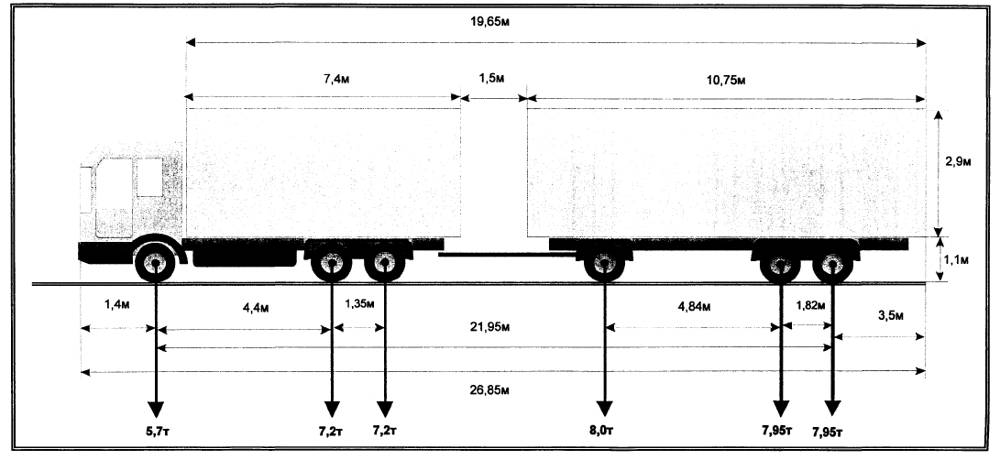 Вид сзади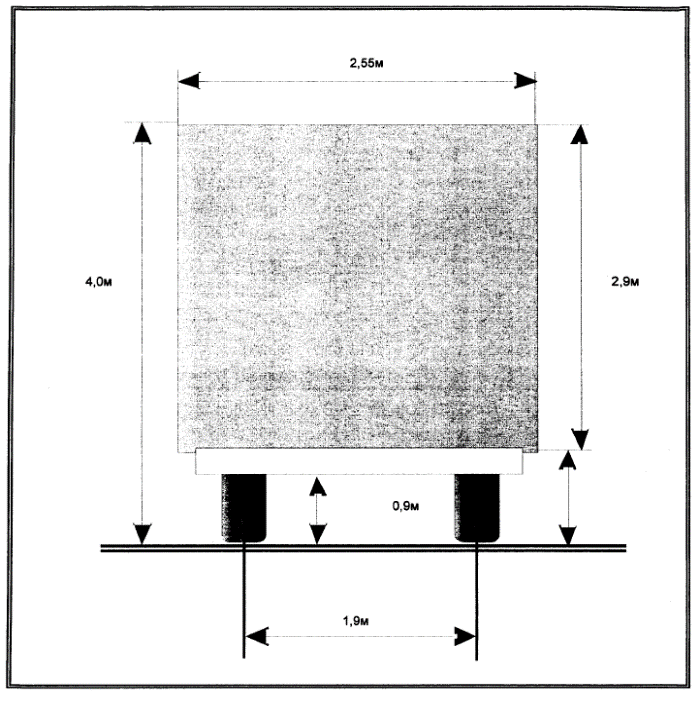 